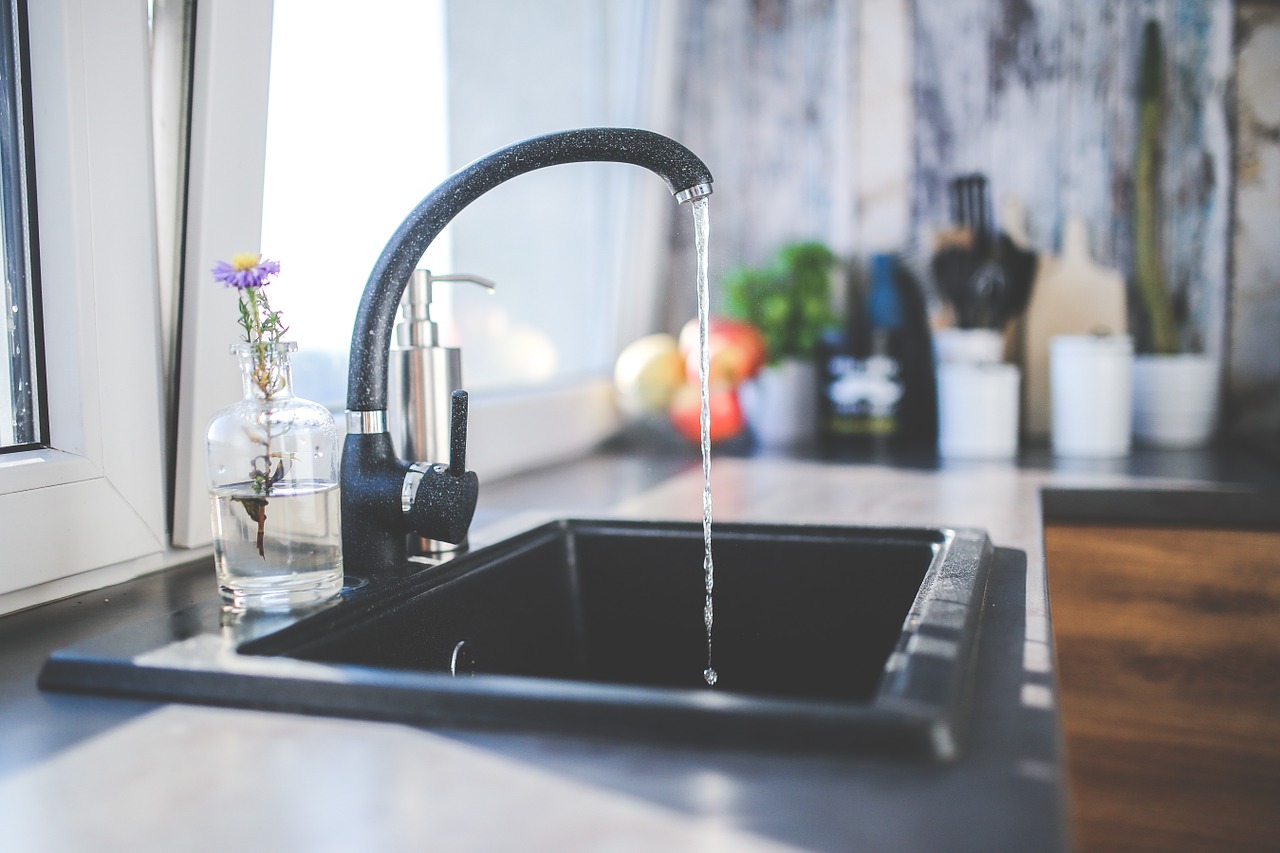 На час оголошення в Україні карантину, в зв’язку із запобіганням виникнення та поширення коронавірусної хвороби, громадян цікавлять питання щодо оплати житлово-комунальних послуг. Чи будуть нараховуватися штрафи у разі невчасної сплати ЖК послуг, відключення їх постачання, або виселення із житла у разі заборгованості? Надаємо роз’яснення чинного законодавста з даного питання.17 березня 2020 року Верховна рада України прийняла Закон «Про внесення змін до деяких законодавчих актів України, спрямованих на запобігання виникненню і поширенню коронавірусної хвороби (COVID-19)», яким визначено ряд заборон щодо проведення органами державного нагляду (контролю) планових заходів із здійснення державного нагляду (контролю) у сфері господарської діяльності.ЗАБОРОНЯЄТЬСЯ:нараховувати та стягувати неустойки (штрафів, пені) за несвоєчасне здійснення платежів за житлово-комунальні послуги;припиняти/зупиняти надання житлово-комунальних послуг громадянам України у разі їх несплати або оплати не в повному обсязі;примусово виселяти з житла та примусове стягнення житла (житлових будинків, частин житлових будинків, квартир, кімнат у квартирах, кімнат, житлових секцій чи блоків у гуртожитках, інших жилих приміщень), що належить на праві приватної власності громадянам України, під час примусового виконання рішень судів щодо стягнення заборгованості за житлово-комунальні послуги;примусово виселяти громадян за несвоєчасну оплату житлово-комунальних послуг із жилих приміщень у будинках державного, громадського житлового фонду та житлового фонду соціального призначення.Усі житлово-комунальні послуги (постачання теплової енергії, управління будинками, водопостачання/водовідведення, поводження з побутовими відходами, постачання гарячої води) на час карантину надаються безперебійно, окрім випадків, коли ведуться ремонтні, профілактичні роботи, або в час перерв у міжопалювальний період для систем опалення.Для отримання юридичних консультацій з будь-яких питань, захисту порушених прав звертайтеся до фахівців відділу «Оріхівське бюро правової допомоги» Запорізького місцевого центру з надання безоплатної вторинної правової допомоги, з понеділка по п'ятницю з 8-00 до 17-00 за адресою:м. Оріхів, вул. Покровська, 58 (за адмінбудинком), тел. 4-31-54.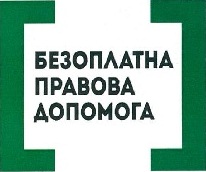 Надання житлово-комунальних послуг на час карантину